HUBUNGAN PERSEPSI REMAJA TENTANG MEDIA SOSIAL DENGAN RELASI SOSIALNYA DI KEC. BATUNUNGGAL KOTA BANDUNG( SKRIPSI) Diajukan untuk Memenuhi Salah Satu Syarat dalam Menempuh Ujian Sidang Sarjana Strata Satu (S-1) Pada Jurusan Kesejahteraan SosialDisusun oleh:ALFIAN SATRIO NUGROHO132020069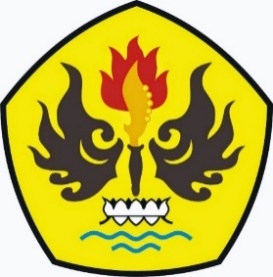 JURUSAN KESEJAHTERAAN SOSIALFAKULTAS ILMU SOSIAL DAN ILMU POLITIKUNIVERSITAS PASUNDANBANDUNG2018